Комитет общего и профессионального образования Ленинградской области (далее – комитет) информирует, что в целях реализации мероприятий федерального  проекта «500+»  оказания адресной методической помощи школам с низкими образовательными результатами в октябре  2022 года проводится взаимопроверка документов, размещенных в информационной системе «Мониторинг электронных дорожных карт» (далее – ИС МЭДК).Взаимопроверка осуществляется школами, которые участвуют в проекте, кураторами этих школ и региональными консультантами ГАОУ ДПО «Ленинградский областной институт развития образования».ФГБУ «Федеральный институт оценки качества образования» сформированы пары из образовательных организаций разных регионов (приложение 1). Образовательным организациям Ленинградской области предстоит провести взаимную экспертизу документов школ из Нижегородской, Саратовской, Оренбургской, Рязанской областей и Республики Удмуртия.В целях вовлечения школ-участников проекта с 2021 года и повышения объективности проводимой экспертизы данные пары образовательных организаций дополнены школами Ленинградской области, которые участвуют в проекте два года (2021 и 2022 годы).Задача школ прошлого (2021) года будет заключаться в проведении экспертизы документов школ Ленинградской области, школ-партнеров из других регионов  и участии в обсуждении результатов экспертизы, проведенной представителями других регионов.   Для организации проверки документов школ-партнеров образовательным организациям Ленинградской области необходимо следовать плану-графику, представленному в приложении 2 к данному письму.Информация в соответствии с датами плана-графика предоставляется на адреса электронной почты lg_mikhaylyuk@lenreg.ru; av_atanova@lenreg.ru.  Заместитель  председателя комитета:         	                             Е.В. БойцоваИсп. Л.Г.Михайлюк,. тел. 8(812)5394454Приложение 1 к письму комитета общего и профессионального образования Ленинградской областиот______________2022 года №_______________ОБРАЗОВАТЕЛЬНЫЕ ПАРЫ для проведения взаимопроверки документов и материалов, размещенных в ИС МЭДК Приложение 2 к письму комитета общего и профессионального образования Ленинградской областиот______________2022 года №_______________ПЛАН-ГРАФИКмероприятий в рамках проведения взаимопроверкиПриложение 5 к письму комитета общего и профессионального образования Ленинградской областиот______________2022 года №_______________Муниципальные кураторыпроекта «500+» в 2022 году в Ленинградской области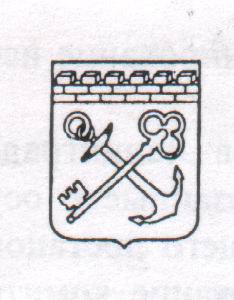 РОССИЙСКАЯ ФЕДЕРАЦИЯАдминистрация Ленинградской областиКОМИТЕТОБЩЕГО И ПРОФЕССИОНАЛЬНОГО ОБРАЗОВАНИЯЛЕНИНГРАДСКОЙ ОБЛАСТИ191124, Санкт-Петербург, пл. Растрелли, д.2АТелефон: (812) 539-44-50, факс: (812) 539-44-79E-mail: office_edu@lenreg.ru_________________ №  _________________на № ____________ от  _________________ О  проведении взаимопроверки при реализации мероприятий  проекта «500+» в 2022 годуРуководителям органовместного самоуправления,осуществляющим управлениев сфере образованияЛенинградской областиЛогин регионального координатораЛогин ОО 1Наименование ОО 1Почтовый адресЛогин ОО 2Наименование ОО 2Почтовый адрес.1reg47_schnoredu473148Муниципальное бюджетное общеобразовательное учреждение "Подпорожская общеобразовательная школа №8"8 (81365) 2-19-72podshkola8@yandex.ruedu520507Муниципальное бюджетное общеобразовательное учреждение средняя школа № 11 Нижегородской областиvyksa11@mail.rureg47_schnorsch473115МОУ "Лебяженский центр общего образования"8(81376)76-981 leb_dou@lmn.suedu520507Муниципальное бюджетное общеобразовательное учреждение средняя школа № 11 Нижегородской областиvyksa11@mail.rureg47_schnorsch470136Муниципальное бюджетное общеобразовательное учреждение "Подпорожская общеобразовательная школа №4  им. М.Горького". 8 (81365) 2-19-42 school_4_pdp@mail.ruedu520507Муниципальное бюджетное общеобразовательное учреждение средняя школа № 11 Нижегородской областиvyksa11@mail.rureg47_schnoredu470028Муниципальное бюджетное общеобразовательное учреждение «Усадищенская средняя общеобразовательная школа»+7 (81363) 3-43-26usad.school@mail.ruedu643045Муниципальное автономное общеобразовательное учреждение "Основная общеобразовательная школа № 6" г.Балаково Саратовской области"shnn6@mail.rureg47_schnorМуниципальное общеобразовательное бюджетное учреждение "Потанинская основная общеобразовательная школа"(81363) 4-24-37gribanova_olga@inbox.ruedu643045Муниципальное автономное общеобразовательное учреждение "Основная общеобразовательная школа № 6" г.Балаково Саратовской области"shnn6@mail.rureg47_schnorМуниципальное казенное общеобразовательное учреждение ``Красноборская средняя общеобразовательная школа``+7 (911) 707-51-30shkola.krbor@yandex.ruedu643045Муниципальное автономное общеобразовательное учреждение "Основная общеобразовательная школа № 6" г.Балаково Саратовской области"shnn6@mail.rureg47_schnoredu473142Муниципальное общеобразовательное учреждение ``Осьминская средняя общеобразовательная школа``+7 (81372) 7-22-37hutor14@yandex.ruedu560362Муниципальное общеобразовательное бюджетное учреждение "Троицкая средняя общеобразовательная школа имени полного кавалера ордена Славы Ткаченко Александра Платоновича" Бузулукского района Оренбургской областиsch42@oobz.rureg47_schnorМуниципальное общеобразовательное учреждение ``Оредежская средняя общеобразовательная школа``+7 (813 72) 77-294 oredezh_sosh@mail.ruedu560362Муниципальное общеобразовательное бюджетное учреждение "Троицкая средняя общеобразовательная школа имени полного кавалера ордена Славы Ткаченко Александра Платоновича" Бузулукского района Оренбургской областиsch42@oobz.rureg47_schnorМуниципальное общеобразовательное бюджетное учреждение "Муринская средняя общеобразовательная школа №3"+7 (81370) 38 073 mur3@vsevobr.ruedu560362Муниципальное общеобразовательное бюджетное учреждение "Троицкая средняя общеобразовательная школа имени полного кавалера ордена Славы Ткаченко Александра Платоновича" Бузулукского района Оренбургской областиsch42@oobz.rureg47_schnoredu473168Муниципальное бюджетное общеобразовательное учреждение ``Средняя общеобразовательная школа № 1`` +7 (81369) 2-25-73secretary@sch1.edu.sbor.netzam-uvr2@sch1.edu.sbor.netedu186056Муниципальное казённое общеобразовательное учреждение " Пижильская основная общеобразовательная школа" Удмуртской республикиPizhils@yandex.rureg47_schnorМуниципальное бюджетное общеобразовательное учреждение "Средняя общеобразовательная школа №3"8(81369) 4-39-41director@sch3.edu.sbor.netedu186056Муниципальное казённое общеобразовательное учреждение " Пижильская основная общеобразовательная школа" Удмуртской республикиPizhils@yandex.rureg47_schnorМуниципальное бюджетное общеобразовательное учреждение "Средняя   общеобразовательная школа №1" г. Пикалево8(81366) 455-91, 8(81366) 401-05, 8(81366) 443-93pikalevo_1@mail.ru edu186056Муниципальное казённое общеобразовательное учреждение " Пижильская основная общеобразовательная школа" Удмуртской республикиPizhils@yandex.rureg47_schnoredu473154Муниципальное общеобразовательное учреждение ``Мичуринская средняя общеобразовательная школа``+7 (813) 796-71-66michur-prz@yandex.ru,  michur-prz@yandex.ruedu623002Муниципальное общеобразовательное учреждение "Азеевская средняя школа " Рязанской областиazeevoschool@yandex.rureg47_schnorМуниципальное бюджетное общеобразовательное учреждение "Важинский образовательный центр"8 (81365)41-385vocentr16@mail.ruedu623002Муниципальное общеобразовательное учреждение "Азеевская средняя школа " Рязанской областиazeevoschool@yandex.rureg47_schnorМуниципальное общеобразовательное учреждение " Средняя общеобразовательная школа "Лесновский центр образования"(81370) 55-372lesn@vsevobr.ruedu623002Муниципальное общеобразовательное учреждение "Азеевская средняя школа " Рязанской областиazeevoschool@yandex.ruМероприятиеСрокиКто предоставляет Кому предоставляетПредоставление ссылок на ресурс, где размещены документы:- рисковый профиль;- концепция;- среднесрочная программа;- антирисковые программыДо 30 сентября 2022 годаМуниципальное бюджетное общеобразовательное учреждение "Подпорожская общеобразовательная школа №8"МОУ "Лебяженский центр общего образования"Предоставление ссылок на ресурс, где размещены документы:- рисковый профиль;- концепция;- среднесрочная программа;- антирисковые программыДо 30 сентября 2022 годаМуниципальное бюджетное общеобразовательное учреждение "Подпорожская общеобразовательная школа №8"Муниципальное бюджетное общеобразовательное учреждение "Подпорожская общеобразовательная школа №4  им. М.Горького".Предоставление ссылок на ресурс, где размещены документы:- рисковый профиль;- концепция;- среднесрочная программа;- антирисковые программыДо 30 сентября 2022 годаМуниципальное бюджетное общеобразовательное учреждение «Усадищенская средняя общеобразовательная школа»Муниципальное общеобразовательное бюджетное учреждение "Потанинская основная общеобразовательная школа"Предоставление ссылок на ресурс, где размещены документы:- рисковый профиль;- концепция;- среднесрочная программа;- антирисковые программыДо 30 сентября 2022 годаМуниципальное бюджетное общеобразовательное учреждение «Усадищенская средняя общеобразовательная школа»Муниципальное казенное общеобразовательное учреждение «Красноборская средняя общеобразовательная школа»Предоставление ссылок на ресурс, где размещены документы:- рисковый профиль;- концепция;- среднесрочная программа;- антирисковые программыДо 30 сентября 2022 годаМуниципальное общеобразовательное учреждение «Осьминская средняя общеобразовательная школа»Муниципальное общеобразовательное учреждение «Оредежская средняя общеобразовательная школа»Предоставление ссылок на ресурс, где размещены документы:- рисковый профиль;- концепция;- среднесрочная программа;- антирисковые программыДо 30 сентября 2022 годаМуниципальное общеобразовательное учреждение «Осьминская средняя общеобразовательная школа»Муниципальное общеобразовательное бюджетное учреждение "Муринская средняя общеобразовательная школа №3"Предоставление ссылок на ресурс, где размещены документы:- рисковый профиль;- концепция;- среднесрочная программа;- антирисковые программыДо 30 сентября 2022 годаМуниципальное бюджетное общеобразовательное учреждение ``Средняя общеобразовательная школа № 1``Муниципальное бюджетное общеобразовательное учреждение "Средняя общеобразовательная школа №3"Предоставление ссылок на ресурс, где размещены документы:- рисковый профиль;- концепция;- среднесрочная программа;- антирисковые программыДо 30 сентября 2022 годаМуниципальное бюджетное общеобразовательное учреждение ``Средняя общеобразовательная школа № 1``Муниципальное бюджетное общеобразовательное учреждение "Средняя   общеобразовательная школа №1" г. ПикалевоПредоставление ссылок на ресурс, где размещены документы:- рисковый профиль;- концепция;- среднесрочная программа;- антирисковые программыДо 30 сентября 2022 годаМуниципальное общеобразовательное учреждение ``Мичуринская средняя общеобразовательная школа``Муниципальное бюджетное общеобразовательное учреждение "Важинский образовательный центр"Предоставление ссылок на ресурс, где размещены документы:- рисковый профиль;- концепция;- среднесрочная программа;- антирисковые программыДо 30 сентября 2022 годаМуниципальное общеобразовательное учреждение ``Мичуринская средняя общеобразовательная школа``Муниципальное общеобразовательное учреждение " Средняя общеобразовательная школа "Лесновский центр образования"Организация взаимодействия со школами из других регионов, согласование формата взаимодействияДо 03 октября 2022 годаМуниципальное бюджетное общеобразовательное учреждение "Подпорожская общеобразовательная школа №8"Муниципальное бюджетное общеобразовательное учреждение средняя школа № 11 Нижегородской областиОрганизация взаимодействия со школами из других регионов, согласование формата взаимодействияМуниципальное бюджетное общеобразовательное учреждение «Усадищенская средняя общеобразовательная школа»Муниципальное автономное общеобразовательное учреждение "Основная общеобразовательная школа № 6" г.Балаково Саратовской области"Организация взаимодействия со школами из других регионов, согласование формата взаимодействияМуниципальное общеобразовательное учреждение «Осьминская средняя общеобразовательная школа»Муниципальное общеобразовательное бюджетное учреждение "Троицкая средняя общеобразовательная школа имени полного кавалера ордена Славы Ткаченко Александра Платоновича" Бузулукского района Оренбургской областиМуниципальное бюджетное общеобразовательное учреждение ``Средняя общеобразовательная школа № 1``Муниципальное казённое общеобразовательное учреждение " Пижильская основная общеобразовательная школа" Удмуртской республикиМуниципальное общеобразовательное учреждение ``Мичуринская средняя общеобразовательная школа``Муниципальное общеобразовательное учреждение "Азеевская средняя школа " Рязанской областиПредоставление ссылок на ресурс, где размещены документы:- рисковый профиль;- концепция;- среднесрочная программа;- антирисковые программыДо 10 октября 2022 годаМуниципальное бюджетное общеобразовательное учреждение "Подпорожская общеобразовательная школа №8"Муниципальное бюджетное общеобразовательное учреждение средняя школа № 11 Нижегородской областиПредоставление ссылок на ресурс, где размещены документы:- рисковый профиль;- концепция;- среднесрочная программа;- антирисковые программыМуниципальное бюджетное общеобразовательное учреждение «Усадищенская средняя общеобразовательная школа»Муниципальное автономное общеобразовательное учреждение "Основная общеобразовательная школа № 6" г.Балаково Саратовской области"Предоставление ссылок на ресурс, где размещены документы:- рисковый профиль;- концепция;- среднесрочная программа;- антирисковые программыМуниципальное общеобразовательное учреждение «Осьминская средняя общеобразовательная школа»Муниципальное общеобразовательное бюджетное учреждение "Троицкая средняя общеобразовательная школа имени полного кавалера ордена Славы Ткаченко Александра Платоновича" Бузулукского района Оренбургской областиПредоставление ссылок на ресурс, где размещены документы:- рисковый профиль;- концепция;- среднесрочная программа;- антирисковые программыМуниципальное бюджетное общеобразовательное учреждение ``Средняя общеобразовательная школа № 1``Муниципальное казённое общеобразовательное учреждение " Пижильская основная общеобразовательная школа" Удмуртской республикиПредоставление ссылок на ресурс, где размещены документы:- рисковый профиль;- концепция;- среднесрочная программа;- антирисковые программыМуниципальное общеобразовательное учреждение ``Мичуринская средняя общеобразовательная школа``Муниципальное общеобразовательное учреждение "Азеевская средняя школа " Рязанской областиПредоставление ссылок на ресурс, где размещены документы школ-партнеров из других регионов:- рисковый профиль;- концепция;- среднесрочная программа;- антирисковые программыДо 10 октября 2022 годаМуниципальное бюджетное общеобразовательное учреждение "Подпорожская общеобразовательная школа №8"МОУ ``Киришская средняя общеобразовательная школа №3``Предоставление ссылок на ресурс, где размещены документы школ-партнеров из других регионов:- рисковый профиль;- концепция;- среднесрочная программа;- антирисковые программыДо 10 октября 2022 годаМуниципальное бюджетное общеобразовательное учреждение «Усадищенская средняя общеобразовательная школа»Муниципальное бюджетное общеобразовательное  учреждение  "Рощинский Центр образования"Предоставление ссылок на ресурс, где размещены документы школ-партнеров из других регионов:- рисковый профиль;- концепция;- среднесрочная программа;- антирисковые программыДо 10 октября 2022 годаМуниципальное общеобразовательное учреждение «Осьминская средняя общеобразовательная школа»Муниципальное бюджетное общеобразовательное учреждение ``Вознесенский центр образования``Предоставление ссылок на ресурс, где размещены документы школ-партнеров из других регионов:- рисковый профиль;- концепция;- среднесрочная программа;- антирисковые программыДо 10 октября 2022 годаМуниципальное бюджетное общеобразовательное учреждение ``Средняя общеобразовательная школа № 1``Муниципальное бюджетное общеобразовательное учреждение ``Вознесенский центр образования``Предоставление ссылок на ресурс, где размещены документы школ-партнеров из других регионов:- рисковый профиль;- концепция;- среднесрочная программа;- антирисковые программыДо 10 октября 2022 годаМуниципальное общеобразовательное учреждение ``Мичуринская средняя общеобразовательная школа``Муниципальное казённое общеобразовательное учреждение ``Лодейнопольская средняя общеобразовательная школа №3 имени Героев Свири``Предоставление результатов проведенной экспертизы документов:- рисковый профиль;- концепция;- среднесрочная программа;- антирисковые программыДо 14 октября 2022 годаМОУ "Лебяженский центр общего образования"Муниципальное бюджетное общеобразовательное учреждение "Подпорожская общеобразовательная школа №8"Комитет общего и профессионального образования Ленинградской областиПредоставление результатов проведенной экспертизы документов:- рисковый профиль;- концепция;- среднесрочная программа;- антирисковые программыДо 14 октября 2022 годаМуниципальное бюджетное общеобразовательное учреждение "Подпорожская общеобразовательная школа №4  им. М.Горького".Муниципальное бюджетное общеобразовательное учреждение "Подпорожская общеобразовательная школа №8"Комитет общего и профессионального образования Ленинградской областиПредоставление результатов проведенной экспертизы документов:- рисковый профиль;- концепция;- среднесрочная программа;- антирисковые программыДо 14 октября 2022 годаМуниципальное общеобразовательное бюджетное учреждение "Потанинская основная общеобразовательная школа"Муниципальное бюджетное общеобразовательное учреждение «Усадищенская средняя общеобразовательная школа»Комитет общего и профессионального образования Ленинградской областиПредоставление результатов проведенной экспертизы документов:- рисковый профиль;- концепция;- среднесрочная программа;- антирисковые программыДо 14 октября 2022 годаМуниципальное казенное общеобразовательное учреждение «Красноборская средняя общеобразовательная школа»Муниципальное бюджетное общеобразовательное учреждение «Усадищенская средняя общеобразовательная школа»Комитет общего и профессионального образования Ленинградской областиПредоставление результатов проведенной экспертизы документов:- рисковый профиль;- концепция;- среднесрочная программа;- антирисковые программыДо 14 октября 2022 годаМуниципальное общеобразовательное учреждение «Оредежская средняя общеобразовательная школа»Муниципальное общеобразовательное учреждение «Осьминская средняя общеобразовательная школа»Комитет общего и профессионального образования Ленинградской областиПредоставление результатов проведенной экспертизы документов:- рисковый профиль;- концепция;- среднесрочная программа;- антирисковые программыДо 14 октября 2022 годаМуниципальное общеобразовательное бюджетное учреждение "Муринская средняя общеобразовательная школа №3"Муниципальное общеобразовательное учреждение «Осьминская средняя общеобразовательная школа»Комитет общего и профессионального образования Ленинградской областиПредоставление результатов проведенной экспертизы документов:- рисковый профиль;- концепция;- среднесрочная программа;- антирисковые программыДо 14 октября 2022 годаМуниципальное бюджетное общеобразовательное учреждение "Средняя общеобразовательная школа №3"Муниципальное бюджетное общеобразовательное учреждение ``Средняя общеобразовательная школа № 1``Комитет общего и профессионального образования Ленинградской областиПредоставление результатов проведенной экспертизы документов:- рисковый профиль;- концепция;- среднесрочная программа;- антирисковые программыДо 14 октября 2022 годаМуниципальное бюджетное общеобразовательное учреждение "Средняя   общеобразовательная школа №1" г. ПикалевоМуниципальное бюджетное общеобразовательное учреждение ``Средняя общеобразовательная школа № 1``Комитет общего и профессионального образования Ленинградской областиПредоставление результатов проведенной экспертизы документов:- рисковый профиль;- концепция;- среднесрочная программа;- антирисковые программыМуниципальное бюджетное общеобразовательное учреждение "Важинский образовательный центр"Муниципальное общеобразовательное учреждение ``Мичуринская средняя общеобразовательная школа``;Комитет общего и профессионального образования Ленинградской областиПредоставление результатов проведенной экспертизы документов:- рисковый профиль;- концепция;- среднесрочная программа;- антирисковые программыМуниципальное общеобразовательное учреждение " Средняя общеобразовательная школа "Лесновский центр образования"Муниципальное общеобразовательное учреждение ``Мичуринская средняя общеобразовательная школа``;Комитет общего и профессионального образования Ленинградской областиМОУ ``Киришская средняя общеобразовательная школа №3``Комитет общего и профессионального образования Ленинградской областиМуниципальное бюджетное общеобразовательное  учреждение  "Рощинский Центр образования"Комитет общего и профессионального образования Ленинградской областиМуниципальное бюджетное общеобразовательное учреждение ``Вознесенский центр образования``Комитет общего и профессионального образования Ленинградской областиМуниципальное бюджетное общеобразовательное учреждение ``Вознесенский центр образования``Комитет общего и профессионального образования Ленинградской областиМуниципальное казённое общеобразовательное учреждение ``Лодейнопольская средняя общеобразовательная школа №3 имени Героев Свири``Комитет общего и профессионального образования Ленинградской областиМуниципальное бюджетное общеобразовательное учреждение "Подпорожская общеобразовательная школа №8"Комитет общего и профессионального образования Ленинградской областиМуниципальное бюджетное общеобразовательное учреждение «Усадищенская средняя общеобразовательная школа»Комитет общего и профессионального образования Ленинградской областиМуниципальное общеобразовательное учреждение «Осьминская средняя общеобразовательная школа»Комитет общего и профессионального образования Ленинградской областиМуниципальное бюджетное общеобразовательное учреждение ``Средняя общеобразовательная школа № 1``Комитет общего и профессионального образования Ленинградской областиМуниципальное общеобразовательное учреждение ``Мичуринская средняя общеобразовательная школа``Комитет общего и профессионального образования Ленинградской областиАнализ результатов взаимоэкспертизы. С 17 по 21 октября 2022 года (по отдельному графику)Все школы-участники проекта «500+»5 школ из регионов-партнеров по проведению взаимоэкспертизыПодготовка аналитической информации по итогам проведения взаимооценки. С 24 октября по 31 октября 2022 годаВсе школы-участники проекта «500+»5 школ из регионов-партнеров по проведению взаимоэкспертизыЗаполнение листов обратной связи с ФИС ОКОДо 03 ноября 2022 годаВсе школы-участники проекта «500+»5 школ из регионов-партнеров по проведению взаимоэкспертизыВзаимоэкспертиза рисковых профилей и предпринятых мер по снижению проявления рисковВзаимоэкспертиза рисковых профилей и предпринятых мер по снижению проявления рисковСоставление графика встреч, загрузки анкет, ссылок на видеозаписи в ИС23 сентябряАнализ результатов взаимоэкспертизы. Подготовка аналитической информации по итогам проведения взаимооценки. Заполнение листов обратной связи с ФИС ОКО7 ноябряАнализ итогов участия школ в проекте в 2022 годуДекабрь№МуниципалитетНаименование ООЛогин ООФИО куратора ООДолжность куратора ООЭлектронный адрес куратора ОО1Подпорожский муниципальный районМуниципальное бюджетное общеобразовательное учреждение «Подпорожская общеобразовательная школа №8»edu473148Тунденкова Мария Владимировнадиректор МБОУ «Средняя общеобразовательная школа-интернат п. Ефимовский»efimsosh2007@yandex.ru 2Лужский муниципальный районМуниципальное общеобразовательное учреждение «Осьминская средняя общеобразовательная школа»edu473142Васючкова Людмила Геннадьевназаместитель директора по УВР МБОУ «Кингисеппская СОШ №4»k.lbrf@yandex.ru 3Волховский муниципальный районМуниципальное бюджетное общеобразовательное учреждение «Усадищенская средняя общеобразовательная школа»edu470028Соболева Людмила Васильевнадиректор МБОУ «Бокситогорская основная общеобразовательная школа №1»sobolewa.lyudmila@yandex.ru 4Приозерский муниципальный районМуниципальное общеобразовательное учреждение «Мичуринская средняя общеобразовательная школа»edu473154Тютиков Вячеслав Владимировичзаместитель директора по УВР МОБУ «Средняя общеобразовательная школа «Бугровский центр образования № 3»rodos.g@mail.ru 5СосновоборскийМуниципальное бюджетное общеобразовательное учреждение «Средняя общеобразовательная школа № 1»edu473168Романова Светлана Владимировназаместитель директора МБОУ «СОШ №10» г. Выборгаeconom1969@mail.ru 